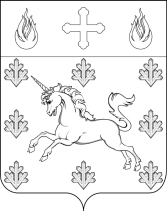 АДМИНИСТРАЦИЯПОСЕЛЕНИЯ СОСЕНСКОЕПОСТАНОВЛЕНИЕ_____19.08.2019_____№_____01-09-35/9_____О внесении изменений в Постановление администрации поселения Сосенское от 16.09.2016 № 01-09-56/6В соответствии с Федеральным законом от 06.10.2003 № 131-ФЗ                                             «Об общих принципах организации местного самоуправления в Российской Федерации», Постановлением администрации поселения Сосенское от 19.08.2016 № 01-09-42/6                          «Об утверждении Порядка разработки, реализации и оценки эффективности муниципальных программ поселения Сосенское», в целях противодействия терроризму на территории поселения Сосенское, усиления мер по обеспечению антитеррористической защищенности населения, мест с массовым пребыванием людей и объектов жизнеобеспечения населения, защиты населения и территории от последствий ЧС природного и техногенного характера, организации и осуществлении мероприятий гражданской обороныПОСТАНОВЛЯЮ:1. Внести изменения в Постановление администрации поселения Сосенское от 16.09.2016 № 01-09-56/6 «Об утверждении муниципальной программы «Обеспечение безопасности жизнедеятельности населения на территории поселения Сосенское»:1.1. Приложение к Постановлению изложить в редакции согласно приложению, к данному Постановлению.2. Опубликовать данное Постановление в газете «Сосенские вести» и разместить                                                  на официальном сайте органов местного самоуправления в информационно-телекоммуникационной сети «Интернет».3. Данное Постановление вступает в силу со дня его официального опубликования.4. Контроль за выполнением данного Постановления возложить на заместителя главы администрации поселения Сосенское Калинина В.Б.Глава администрации поселения Сосенское                                                 Т.Ю. Тараканова       Приложение к Постановлению администрации поселения Сосенскоеот 19.08.2019 № 01-09-35/9Муниципальная программа«Обеспечение безопасности жизнедеятельности населения на территории поселения Сосенское»  2016Город МоскваПаспорт муниципальной программы «Обеспечение безопасности жизнедеятельности населения на территории поселения Сосенское» 1. Технико-экономическое обоснование муниципальной программыМуниципальная программа «Обеспечение безопасности жизнедеятельности населения на территории поселения Сосенское» - это комплекс мероприятий по обеспечению видеонаблюдения, видеомониторинга территории поселения, а также предупреждение распространения наркотических средств, готовность к предупреждению и ликвидации последствий в результате ЧС. Кроме того, реализация программы обеспечений организационной защиты населения и территории от последствий ЧС природного и техногенного характера, организация и осуществление мероприятий гражданской обороны, обеспечение первичными мерами пожарной безопасности, а также создание и содержание аварийно-спасательных формирований, добровольной пожарной охраны и добровольной народной дружины.  Реализация муниципальной программы предусматривает решение наиболее важных задач современного поселения. В случае возникновения  необходимости архивные данные видеонаблюдения могут быть использованы не только администрацией поселения Сосенское, но и по запросу службами безопасности, правоохранительными органами, подразделениями МЧС и другими заинтересованными службами. Программно-целевой метод, применяемый при решении задач безопасного проживания на территории поселения Сосенское, основывается на следующих критериях:- обеспечение безопасности жизнедеятельности населения на территории поселения является одним из приоритетных направлений деятельности органов местного самоуправления;- проблема обеспечения безопасности жизнедеятельности населения на территории поселения носит комплексный характер, что выражается в необходимости регулирования и контроля над решением поставленных задач со стороны органов местного самоуправления.Предусмотренные мероприятия муниципальной программы позволят осуществить реализацию комплекса мероприятий, по повышению безопасности жизнедеятельности на улицах и дорогах поселения, предотвращению возникновения ЧС, а также ликвидации последствий. Разработка и реализация муниципальной программы позволит минимизировать возникновение ЧС, связанных с пожарами, а также природного и технического характера. 2. Цели и задачи муниципальной программыДостижение указанных целей муниципальной программы позволит достичь сбалансированности, эффективности развития социально-экономической сферы, обеспечивающей жизненно важные интересы населенных пунктов поселения Сосенское. Такое достижение в рамках муниципальной программы будет обеспечено выполнением следующих задач:оснащение объектов с массовым пребывание людей и жизнеобеспечения населения современными инженерно-техническими средствами видеонаблюдения;мониторинг ситуации на въездных дорогах в населенных пунктах, центральных дорогах поселков Газопровод и Коммунарка, новых микрорайонах; контроль внутридворовых территорий и подъездов многоквартирных домов;оперативный круглосуточный контроль ситуации на улицах и объектах поселения в режиме реального времени;подготовка и обучение населения в области ГО;подбор сотрудников и обучение деятельности ДНД, ДНО;подготовка и обучение населения в области гражданской обороны;предупреждение, устранение причины возникновения ЧС природного и техногенного характера;снижение и ограничение ущерба в случае возникновения ЧС; предупреждение безопасности людей на водных объектах;организация и проведение инженерно-технических работ для предупреждения или ликвидации ЧС природного и техногенного характера; локализация и предупреждение пожаров на территории поселения; восстановление хода событий на основе записанных видеоматериалов.3. Финансирование муниципальной программыФинансирование муниципальной программы осуществляется за счет средств бюджета поселения Сосенское в городе Москве в объемах, установленных решением совета депутатов поселения Сосенское о бюджете поселения Сосенское в городе Москве на текущий финансовый год и плановый период, бюджета города Москвы и за счет средств иных, привлекаемых для реализации муниципальной программы источников (Приложение 1).4. Мероприятия, направленные на реализацию муниципальной программыДостижения запланированных конечных результатов муниципальной программы осуществляется в соответствии с ежегодно утверждаемом перечнем мероприятий муниципальной программы на соответствующий календарный год (Приложение 2,3,4).5. Ожидаемые результаты от реализации муниципальной программыВ результате реализации программных мероприятий ожидается (Приложение 1.1): - повышение безопасности на въездных дорогах в населенные пункты,- снижение роста правонарушений, что в итоге положительно скажется на оценке работы органов местного самоуправления, Совета депутатов поселения Сосенское и правоохранительных органов,- развитие нравственно-духовной сферы у подрастающего поколения особенно и населения в целом о неприятии экстремистской и террористической идеологии,- эффективная защита частной, государственной, муниципальной и иных форм собственности. - информированность населения, - повышение готовности населения к возникновению ЧС и ликвидации последствий.6. Отчетность и контроль за исполнением муниципальной программыКонтроль за реализацией муниципальной программы осуществляет Администрация поселения Сосенское, совместно с исполнителями несет ответственность за своевременное и качественное исполнение программных мероприятий.Реализация муниципальной программы обеспечивается комплексом мероприятий по организационному, финансовому, информационному обеспечению. Для обеспечения единого подхода к выполнению системы программных мероприятий, целенаправленного и эффективного расходования финансовых средств, выделенных на реализацию муниципальной программы, необходимо четкое взаимодействие между всеми участниками выполнения системы программных мероприятий.Администрация поселения Сосенское является муниципальным заказчиком программы и координатором деятельности исполнителей программы.Администрация поселения Сосенское осуществляет:- контроль за эффективным и целевым использованием бюджетных средств, направленных на реализацию муниципальной программы;- информационное обеспечение процесса реализации муниципальной программы;- контроль за исполнением муниципальной программы, мониторинг выполнения системы программных мероприятий;- текущую работу по организации эффективной деятельности исполнителей, обеспечивает их согласованные действия по подготовке и реализации программных мероприятий; - работу по корректировке муниципальной программы на основании результатов работы за год.В целях обеспечения оперативного контроля за реализацией муниципальной программы исполнитель программы предоставляет в Администрацию поселения Сосенское: Отчёт об исполнении плана реализации по итогам 1 квартала, полугодия, 9 месяцев – до 15-го числа месяца, следующего за отчётным периодом; Отчёт об исполнении плана реализации по итогам за год – до 1 февраля года, следующего за отчётным.Оценка результативности действия муниципальной программы будет производиться ежегодно по результатам отчетного года.Годовой отчёт должен содержать:- конкретные результаты, достигнутые за отчётный период;- перечень мероприятий, выполненных и не выполненных (с указанием причин) в установленные сроки;- анализ факторов, повлиявших на ход реализации муниципальной программы;- данные об использовании бюджетных средств на выполнение мероприятий.Приложение 1к муниципальной программе «Обеспечение безопасности жизнедеятельности населения на территории поселения Сосенское»Приложение 1.1к муниципальной программе «Обеспечение безопасности жизнедеятельности населения на территории поселения Сосенское»Планируемые результаты реализации муниципальной программы«Обеспечение безопасности жизнедеятельности населения на территории поселения Сосенское»Приложение 2к муниципальной программе «Обеспечение безопасности жизнедеятельности населения на территории поселения Сосенское»Перечень мероприятий, направленных на реализацию муниципальной программы«Обеспечение безопасности жизнедеятельности населения на территории поселения Сосенское» в 2017 годуПриложение 3к муниципальной программе «Обеспечение безопасности жизнедеятельности населения на территории поселения Сосенское»Перечень мероприятий, направленных на реализацию муниципальной программы«Обеспечение безопасности жизнедеятельности населения на территории поселения Сосенское» в 2018 годуПриложение 4к муниципальной программе «Обеспечение безопасности жизнедеятельности населения на территории поселения Сосенское»Перечень мероприятий, направленных на реализацию муниципальной программы«Обеспечение безопасности жизнедеятельности населения на территории поселения Сосенское» в 2019 годуНаименование муниципальной программы«Обеспечение безопасности жизнедеятельности населения натерритории поселения Сосенское» Цель муниципальной программывосстановление хода событий на основе записанных видеоматериалов,снижение вероятности криминальных угроз,защита населения и территории от последствий ЧС природы техногенного характера, организация и осуществление мероприятий по ГО и ЧС,обеспечение участия населения в аварийно-спасательных формированиях, участие населения в поддержании общественного порядка на территории поселения,обеспечение первичных мер пожарной безопасности, деятельность по пропаганде вреда наркотиков и алкоголизма и их влияние на безопасность жизни в поселении.  осуществление мероприятий по обеспечению безопасности людей на водных объектах,Конечные результаты муниципальной программыповышение безопасности на въездных дорогах в поселки Газопровод и Коммунарка;оперативное реагирование на проявление криминальных угроз, что в конечном итоге должно способствовать увеличению процента раскрытия преступлений от общего количества зарегистрированных,снижение роста правонарушений, что в итоге положительно скажется на оценке работы органов местного самоуправления, Совета депутатов поселения Сосенское и правоохранительных органов;развитие нравственно-духовной сферы у подрастающего поколения особенно и населения в целом о неприятии экстремистской и террористической идеологии;эффективная защита частной, государственной, муниципальной и иных форм собственности;информированность населения; повышение готовности населения к возникновению ЧС и ликвидации последствий,     Задачи муниципальной программыоснащение объектов массовым пребыванием людей и жизнеобеспечения населения современными инженерно-техническими средствами видеонаблюдения;мониторинг ситуации на въездных центральных дорогах поселков Газопровод и Коммунарка, новые микрорайоны; контроль внутридворовых территорий и подъездов многоквартирных домов;оперативный круглосуточный контроль ситуации на улицах и объектах поселения в режиме реального времени;подготовка и обучение населения в области ГО;подбор сотрудников и обучение деятельности ДНД, ДНО;подготовка и обучение населения в области гражданской обороны;предупреждение, устранение причины возникновения ЧС природного и техногенного характера;снижение и ограничение ущерба в случае возникновения ЧС; предупреждение безопасности людей на водных объектах;организация и проведение инженерно-технических работ для предупреждения или ликвидации ЧС природного и техногенного характера; локализация и предупреждение пожаров на территории поселения.Координатор муниципальной программыЗаместитель главы администрации потерриториальной безопасности, гражданской обороне, чрезвычайным ситуациям и вопросам потребительского рынкаРазработчик муниципальной программы и ответственный исполнитель муниципальной программыОтдел территориальной безопасности, гражданской обороны и чрезвычайным ситуациямСроки реализации муниципальной программы2017-2021 гг.Объемы и источники финансирования муниципальной программыОбъем финансирования на реализацию муниципальной программы составляет 226 966,00 тыс. рублей,В том числе:2017 г. – 56 500,30 тыс. рублей;2018 г. – 65 522,40 тыс. рублей;2019 г. – 51 743,30 тыс. рублей;2020 г. – 26 600,00 тыс. рублей;2021 г. – 26 600,00 тыс. рублейСредства бюджета поселения Сосенское в городе Москве. Объем финансовых ресурсов, необходимых для реализации муниципальной программы«Обеспечение безопасности жизнедеятельности населения на территории поселения Сосенское»Объем финансовых ресурсов, необходимых для реализации муниципальной программы«Обеспечение безопасности жизнедеятельности населения на территории поселения Сосенское»Объем финансовых ресурсов, необходимых для реализации муниципальной программы«Обеспечение безопасности жизнедеятельности населения на территории поселения Сосенское»Объем финансовых ресурсов, необходимых для реализации муниципальной программы«Обеспечение безопасности жизнедеятельности населения на территории поселения Сосенское»Объем финансовых ресурсов, необходимых для реализации муниципальной программы«Обеспечение безопасности жизнедеятельности населения на территории поселения Сосенское»Объем финансовых ресурсов, необходимых для реализации муниципальной программы«Обеспечение безопасности жизнедеятельности населения на территории поселения Сосенское»Объем финансовых ресурсов, необходимых для реализации муниципальной программы«Обеспечение безопасности жизнедеятельности населения на территории поселения Сосенское»Объем финансовых ресурсов, необходимых для реализации муниципальной программы«Обеспечение безопасности жизнедеятельности населения на территории поселения Сосенское»Объем финансовых ресурсов, необходимых для реализации муниципальной программы«Обеспечение безопасности жизнедеятельности населения на территории поселения Сосенское»№п/пНаименование мероприятийОбъем финансирования (тыс. рублей)Объем финансирования (тыс. рублей)Объем финансирования (тыс. рублей)Объем финансирования (тыс. рублей)Объем финансирования (тыс. рублей)Объем финансирования (тыс. рублей)Источник финансирования№п/пНаименование мероприятий2017 годФакт2018 годФакт2019 годПрогноз2020 годПрогноз2021 годПрогнозВсегоИсточник финансирования1.Обеспечение безопасности жизнедеятельности населения на территории поселения Сосенское.56 500,3065 522,4051 743,3026 600,0026 600,00226 966,00Местный бюджетИТОГО:56 500,3065 522,4051 743,3026 600,0026 600,00226 966,00Наименование       
муниципальной программы, (мероприятий)Наименование         
показателяЕд.   
изм.Плановые показателиПлановые показателиПлановые показателиПлановые показателиПлановые показателиНаименование       
муниципальной программы, (мероприятий)Наименование         
показателяЕд.   
изм.2017 год2018 год2019 год2020 год2021 год12345678Оснащение мест массового пребывания граждан, социально-значимых объектов и жилищного фонда системами видеонаблюденияКоличество камершт.28938612100Оснащение мест массового пребывания граждан, социально-значимых объектов и жилищного фонда системами видеонаблюденияКоличество камершт.289386Техническое обслуживание системы видеонаблюдения и системы оповещения населенияКоличество камершт.6951073107310731073Организация структуры ДНД, техническое обеспечение.Количество оборудования и обмундированияшт.7496969696Установка дополнительных рабочих мест видеомониторинга в здании администрации поселения СосенскоеКоличество рабочих местшт.20000Оснащение первично необходимымоборудованием для ликвидации и предотвращения ЧС обеспечение первичных мер пожарной безопасности в границах поселенияКоличество оборудованияшт.1215151515Содержание мест забора воды, подъездных дорог к прудам в деревнях.Количество площадокшт.1012141414Обустройство мест стоянки пожарной техники во дворах жилых домов.Количество площадокшт.141188220220220Осуществление мероприятий по обеспечению безопасности людей на водных объектах (изготовление табличек для установки на водоемах).Количество знаковшт.5370707070Агитация и лекционные материалы в области гражданской обороныКоличество плакатовшт.150170200200200Работы по ликвидации последствий ЧС природного характераКоличество домовшт.11111№п/пМероприятия по реализации программыСрок исполненияОбъем финансирования в 2017 году(тыс. руб.)Ответственный за выполнение программы1Оснащение мест массового пребывания граждан, социально-значимых объектов и жилищного фонда системами видеонаблюдения, модернизация существующих элементов системы видеонаблюдения, для сопряжения с Московской городской системой видеонаблюдения.2-4 кв-л 2017 г.38 750,00Администрация поселения Сосенское2Техническое обслуживание системы видеонаблюдения и системы оповещения населения.1-4 кв-л 2017 г.7 294,00Администрация поселения Сосенское3Организация структуры ДНД, ДПО (выбор помещения,подбор сотрудников, обучение, техническое обеспечение).1-4 кв-л 2017 г.294,00Администрация поселения Сосенское4Оснащение первично необходимымоборудованием дляликвидации и предотвращения ЧС обеспечение первичныхмер пожарной безопасности в границах поселения(огнетушители, бензопилы мотопомпы, пож. рукава, и т.д.).1-4 кв-л 2017 г.300,00Администрация поселения Сосенское5Обустройство и содержание мест забора воды, подъездных дорог к прудам в деревнях и мест стоянки пожарной техники во дворах жилых домов.2-3 кв-л 2017 г.2 410,00Администрация поселения Сосенское6Участие в предупреждении и ликвидации последствий ЧС и стихийных бедствий (ремонт плотин, ремонт перепускных труб в дамбе, оборудование перепускных труб бетонными оголовками, работы по очистке входных труб, опашка деревень).1-4 кв-л 2017 г.6 809,30Администрация поселения Сосенское7Организация и осуществление мероприятий по гражданскойобороне, защите населения и территории от ЧС природного и техногенного характера (подготовка и обучение населения в области гражданской обороны; агитация и лекционные материалы).1-4 кв-л 2017 г.158,00Администрация поселения Сосенское8Осуществление мероприятий по обеспечению безопасности людей на водных объектах (изготовление табличек для установки на водоемах).2-3 кв-л 2017 г.485,00Администрация поселения СосенскоеИТОГО56 500,30№п/пМероприятия по реализации программыСрок исполненияОбъем финансирования в 2018 году(тыс. руб.)Ответственный за выполнение программы1Оснащение мест массового пребывания граждан, социально-значимых объектов и жилищного фонда системами видеонаблюдения, модернизация существующих элементов системы видеонаблюдения, для сопряжения с Московской городской системой видеонаблюдения.2-4 кв-л 2018 г.42 377,4Администрация поселения Сосенское2Техническое обслуживание системывидеонаблюдения и системы оповещения населения.1-4 кв-л 2018 г.18 862,2Администрация поселения Сосенское3Обустройство мест стоянки пожарной техники на придомовых территориях п. Сосенское2-3 кв-л 2018 г.2 100,00Администрация поселения Сосенское4Прочие мероприятия в части обеспечения первичных мер пожарной безопасности (изготовление и установка информационных щитов, изготовление агитационных листовок)2-3 кв-л 2018 г.474,70Администрация поселения Сосенское5Содержание площадок для забора воды пожарной техники2-3 кв-л 2018 г.1 001,40Администрация поселения Сосенское6Участие в предупреждении и ликвидации последствий ЧС и стихийных бедствий (ремонт плотин, ремонт перепускных труб в дамбе, оборудование перепускных труб бетонными оголовками,работы по очистке входных труб, опашка деревень).1-4 кв-л 2018 г.206,7Администрация поселения Сосенское7Организация и осуществление мероприятий по гражданскойобороне, защите населения и территории от ЧС природного и техногенного характера (подготовка и обучение населения в области гражданской обороны; агитация и лекционные материалы).1-4 кв-л 2018 г.200,00Администрация поселения Сосенское18Осуществление мероприятий по обеспечению безопасности людей на водных объектах (изготовление табличек для установки на водоемах, изготовление лисьовок).2-3 кв-л 2018 г.300,00Администрация поселения СосенскоеИТОГО65 522,40№п/пМероприятия по реализации программыСрок исполненияОбъем финансирования в 2019 году(тыс. руб.)Ответственный за выполнение программы1Техническое обслуживание системывидеонаблюдения и системы оповещения населения.1-4 кв-л 2019 г.17 300,00Администрация поселения Сосенское2Установка системы видеонаблюдения на территории поселения.2-3 кв-л 2019 г.25 243,30Администрация поселения Сосенское3Организация структуры ДНД, ДПО (выбор помещения,подбор сотрудников, обучение, техническое обеспечение).1-4 кв-л 2019 г.400,00Администрация поселения Сосенское4Оснащение первично необходимымоборудованием дляликвидации и предотвращения ЧС обеспечение первичныхмер пожарной безопасности в границах поселения(огнетушители, бензопилы мотопомпы, пож. рукава, и т.д.).1-4 кв-л 2019 г.300,00Администрация поселения Сосенское5Обустройство мест стоянки пожарной техники на придомовых территориях п. Сосенское2-3 кв-л 2019 г.2 900,00Администрация поселения Сосенское6Содержание площадок для забора воды пожарной техники2-3 кв-л 2019 г.2 500,00Администрация поселения Сосенское7Участие в предупреждении и ликвидации последствий ЧС и стихийных бедствий (ремонт плотин, ремонт перепускных труб в дамбе, оборудование перепускных труб бетонными оголовками,работы по очистке входных труб, опашка деревень).1-4 кв-л 2019 г.2 500,00Администрация поселения Сосенское8Организация и осуществление мероприятий по гражданскойобороне, защите населения и территории от ЧС природного и техногенного характера (подготовка и обучение населения в областигражданской обороны; агитация и лекционные материалы).1-4 кв-л 2019 г.300,00Администрация поселения Сосенское9Осуществление мероприятий по обеспечению безопасности людей на водных объектах (изготовление табличек для установки на водоемах).2-3 кв-л 2019 г.200,00Администрация поселения Сосенское10Осуществление мероприятий по обеспечению безопасности людей (изготовление и установка информационных щитов «Разведение костров запрещено, изготовление агитационных листовок)2-3 кв-л 2019 г.100,00Администрация поселения СосенскоеИТОГО51 743,30